PREDMET: Matematika          		                            	UČITELJ/UČITELJICA: ________________RAZRED: 2.                                                 DATUM: _______________________ Nastavna jedinica: Množenje brojem pet.TIP SATA  a) obrada                                                                c) provjeravanje                    b) uvježbavanje i ponavljanje                           d) kombinirani sat.CILJ NASTAVNE JEDINICE: Množiti brojem pet pomoću Montessori materijala za množenje.DOMENA/KONCEPT: A. BROJEVIODGOJNO OBRAZOVNI ISHOD:MAT OŠ A.2.4.Množi i dijeli u okviru tablice množenja.RAZRADA ISHODA: • Množi u okviru tablice množenja.MEĐUPREDMETNA TEMA: uku B.1.4. Procjenjuje je li uspješno riješio zadatak.osr A.1.4. Razvija radne navikeNASTAVNE METODE:                                                           OBLICI RADA:a) usmenog izlaganja                                                               a) frontalnib) razgovora                                                                               b) individualnic) čitanja i rada na tekstu                                                        c) rad u parud) demonstracije                                                                       d) rad u skupini.e) pisanjaf) crtanjag) praktičnih radova.NASTAVNA SREDSTVA I POMAGALA: Montessori materijal za množenje brojeva do 100.TIJEK AKTIVNOSTI■ UVOD	Učenik/učenica ispred sebe ima Montessori materijal za množenje. Vrlo je važno dopustiti učeniku da se poigra materijalom, opipa i doživi materijal pomoću više osjetila. Jednostavno se „sprijatelji“ s materijalom. Matrerijal mu treba prezentirati kao nešto posebno i vrlo važno za njegov daljnji razvoj, nešto dragocjeno (Slika 1.). 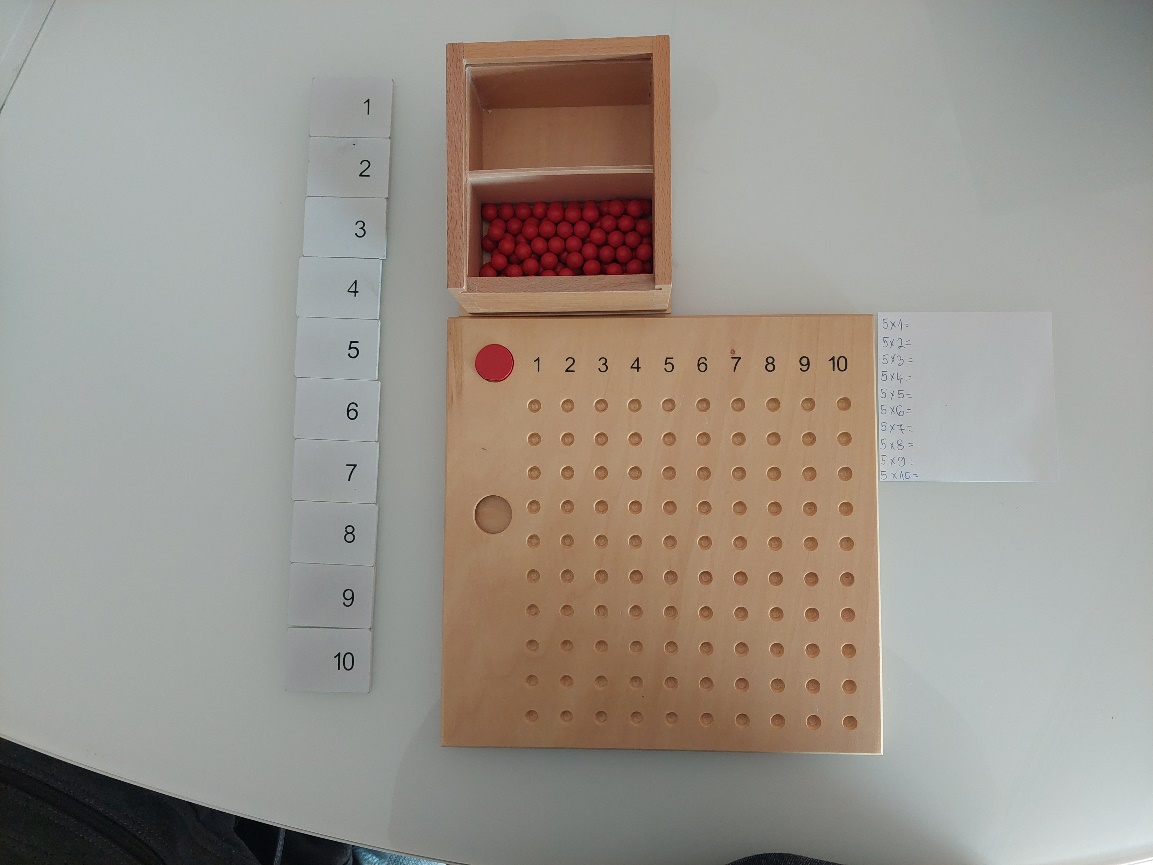 Slika 1. ■ GLAVNI DIODanas ćemo naučiti množiti brojem pet. Ovdje je važno napomenuti učitelju/roditelju da je pri upotrebi ovog materijala prvi faktor uvijek 5, što nije slučaj prilikom obrade ove lekcije, ako se koristite udžbeničkim kompletima. Dakle, prvi i drugi faktor u ovom slučaju mijenjaju mjesta pa će zadaci izgledati ovako: 5 ∙ 1, 5 ∙ 2, 5 ∙ 3,…Vidjet ćemo koliko je 5 ∙ 1 (Slika 2.).Prvi faktori su smješteni s lijeve strane, s desne su zadaci, iznad su kuglice i crveni kružić koji označava drugi faktor. Broj s lijeve strane (prvi faktor), koji smo umetnuli na ploču za množenje, nam govori koliko kuglica trebamo dodijeliti drugome faktoru. Kuglice se prebroje i rezultat se upisuje na listić sa strane. 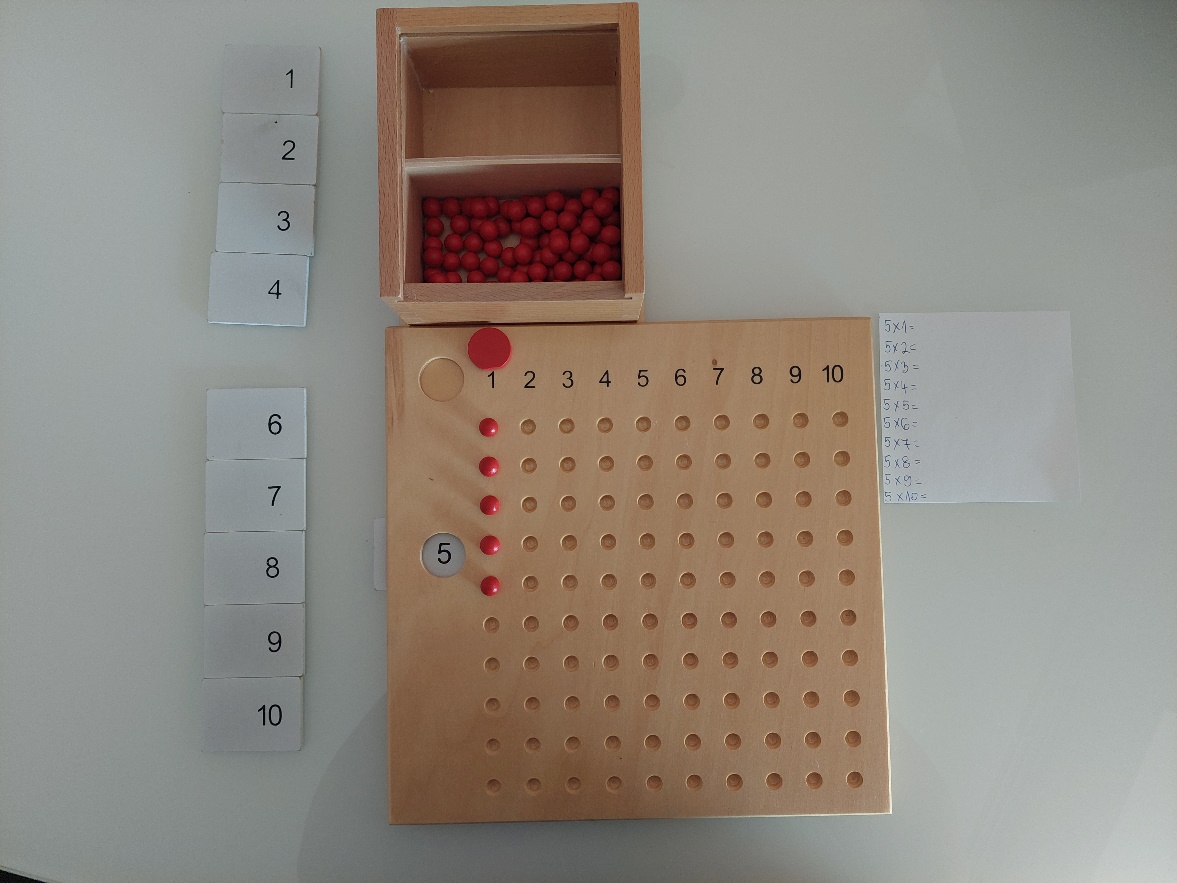 Slika 2.Zaključuje da je 5 ∙ 1= 5.  Vježbamo i na drugim primjerima. 5 ∙ 2 = 10 (Slika 3.)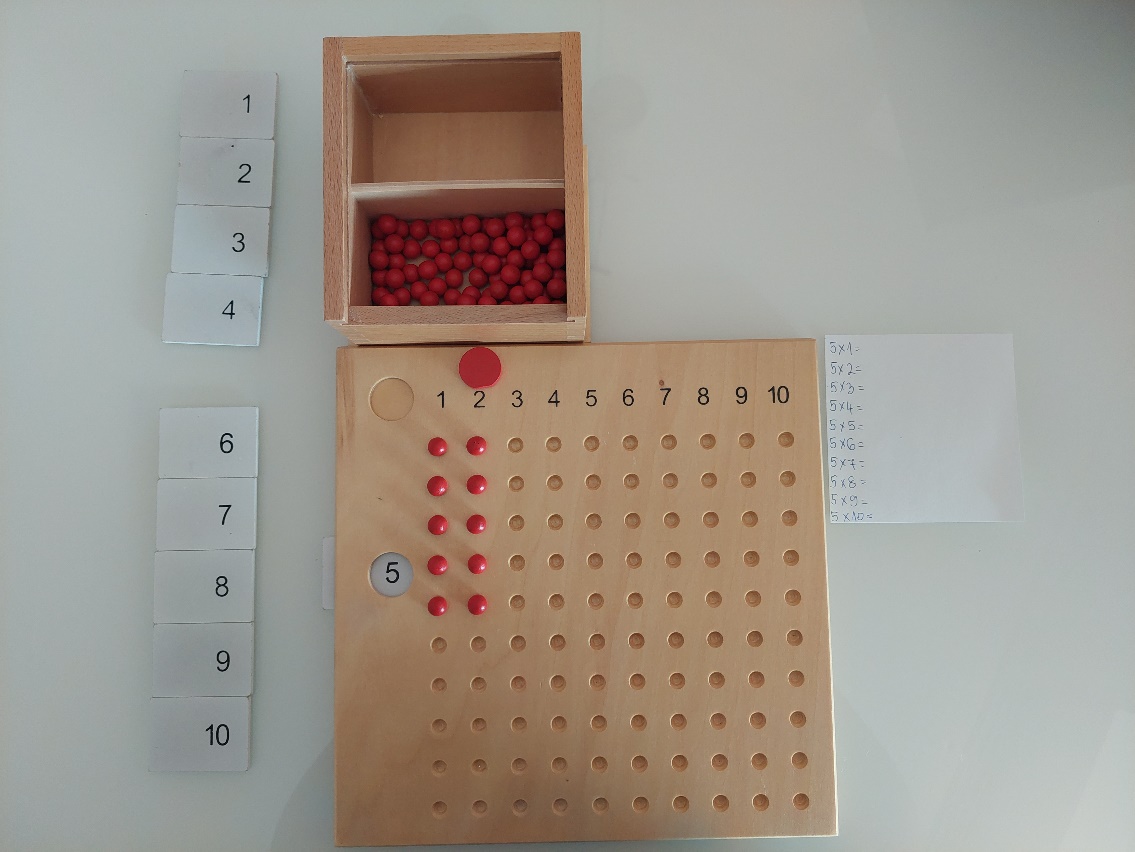 5 ∙ 3 = 15 (Slika 4.)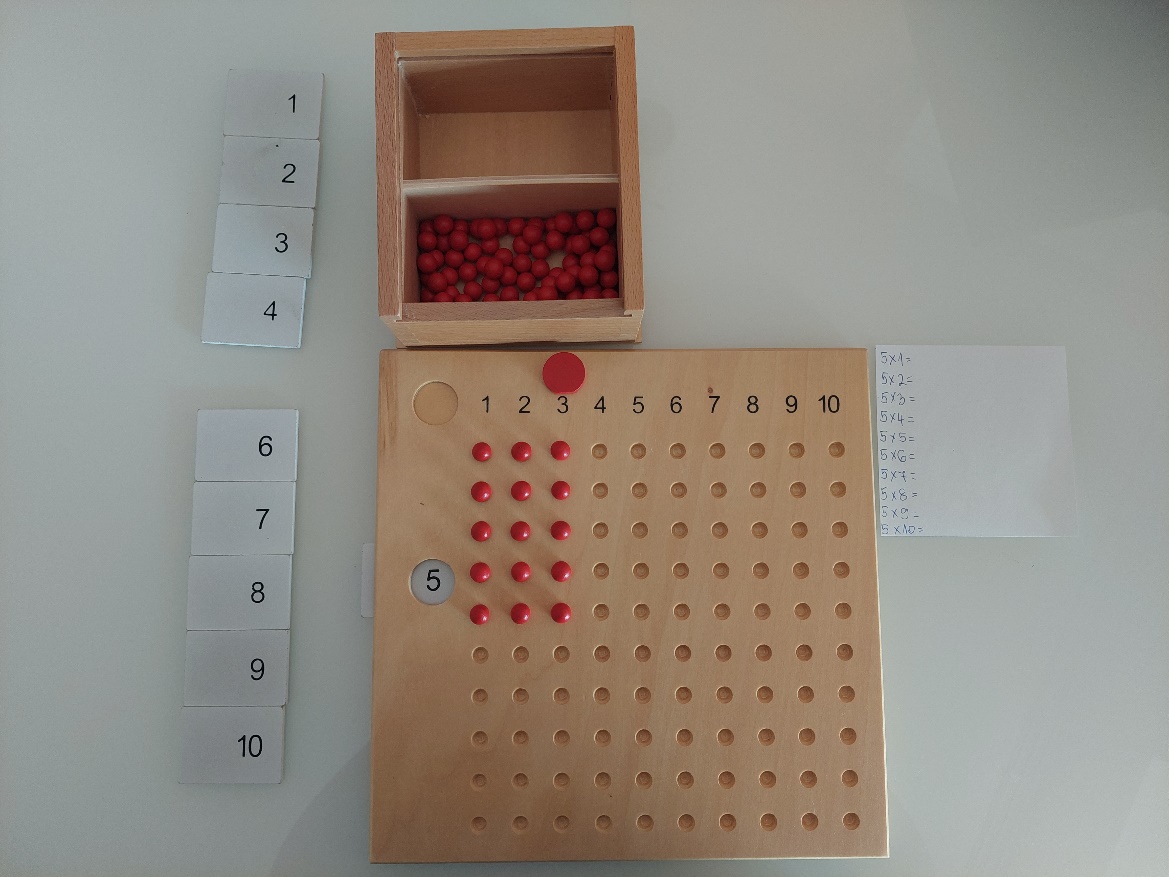 ■ ZAVRŠNI DIOUčeniku/učenici dajem napisane zadatke - množenje brojem pet. Učenik/učenica rješava zadatke  pomoću materijala za množenje i rješenja upisuje u bilježnicu. Kada završi, slijedi provjera rješenja pomoću gotovih kartica. Pripremu napisala Maja Katić, mag. prim.educ. i Montessori pedagog.